_________________________________________________________________________________Қ А Р А Р                                                        ПОСТАНОВЛЕНИЕ«13» август 2018 й.             	  № 76         	 		      «13» августа  2018 г.Об определении специальных мест для размещения печатных агитационных
материалов при проведении выборов депутатов Государственного Собрания – Курултая Республики БашкортостанВ соответствии с п. 7 ст. 54 Федерального закона от 12.06.2002 № 67-ФЗ «Об основных гарантиях избирательных прав и права на участие в референдуме граждан Российской Федерации», Администрация сельского поселения Малоязовский сельсовет муниципального района Салаватский район Республики БашкортостанПОСТАНОВЛЯЕТ:Утвердить перечень специальных мест для размещения на территории сельского поселения печатных агитационных материалов при проведении выборов депутатов Государственного Собрания – Курултая Республики Башкортостан согласно приложению.Контроль над исполнением настоящего постановления оставляю за собой.Постановление подлежит размещению на официальном сайте сельского поселения в сети Интернет.Г лава сельского поселения:                                           С.Ш.ИшмухаметоваПриложение к постановлениюАдминистрации сельского поселения от 13.08.2018 года № 76Перечень специальных мест для размещения на территории сельского
поселения печатных агитационных материалов при проведении депутатов Государственного Собрания – Курултая Республики Башкортостан  9 сентября 2018 годаБАШҚОРТОСТАН РЕСПУБЛИКАhЫСАЛАУАТ РАЙОНЫ МУНИЦИПАЛЬ РАЙОНЫНЫҢ МАЛАЯЗ АУЫЛ СОВЕТЫ АУЫЛ  БИЛӘМӘhЕХАКИМИӘТЕ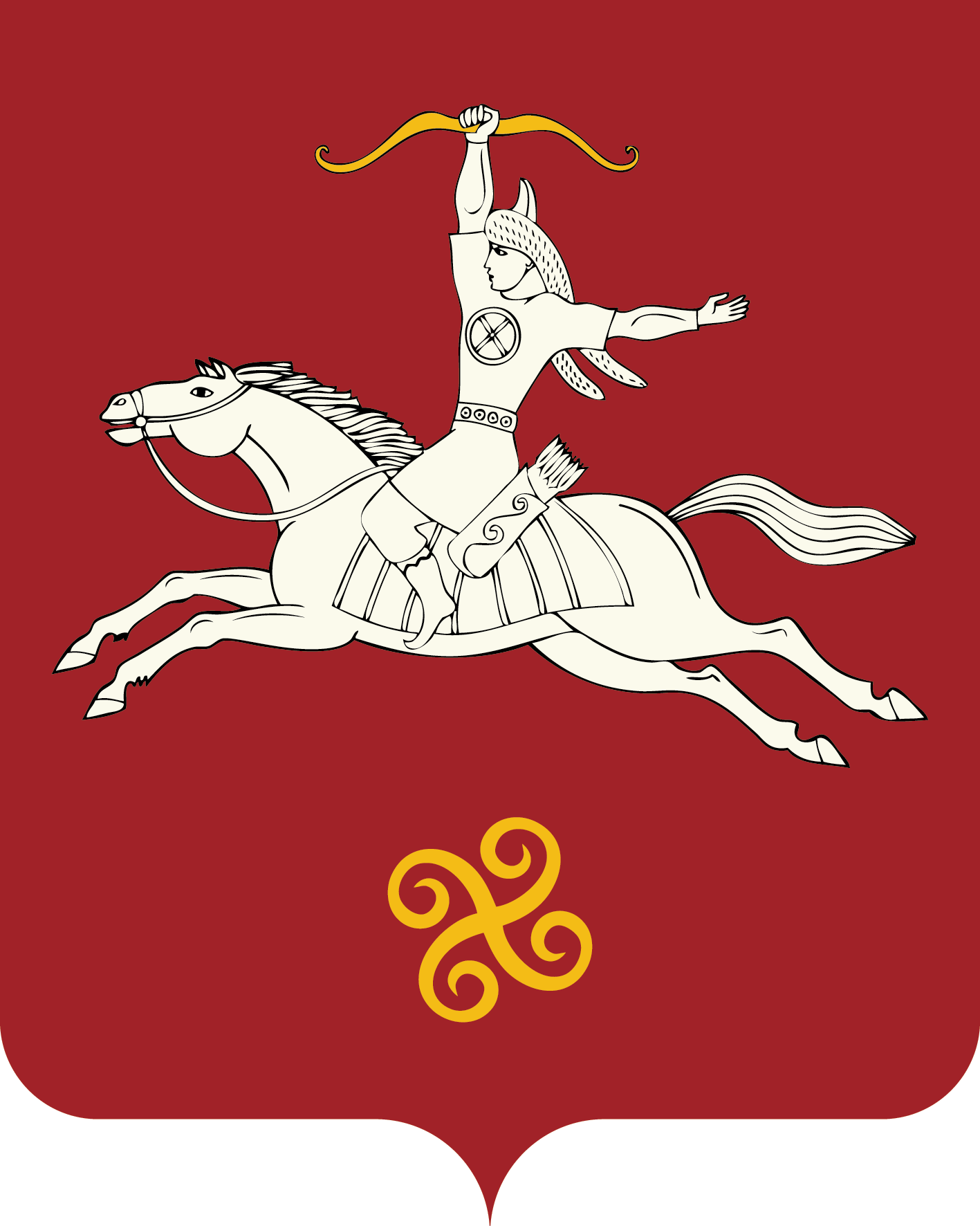 РЕСПУБЛИКА БАШКОРТОСТАНАДМИНИСТРАЦИЯ СЕЛЬСКОГОПОСЕЛЕНИЯМАЛОЯЗОВСКИЙ СЕЛЬСОВЕТМУНИЦИПАЛЬНОГО РАЙОНАСАЛАВАТСКИЙ РАЙОН452490, Татар Малаяҙ ауылы, Мәктәп урамы, 2 йорт тел. (34777) 2-90-35, 2-90-78452490, с.Татарский Малояз, ул. Школьная, 2 тел. (34777) 2-90-35, 2-90-78№п/пНаименование и адрес объекта, около которого (в котором) находится место для размещения материаловМесто для размещения материалов1.с. Татарский Малояз, ул.Школьная, д.5Доска  объявлений перед СДК с. Татарский Малояз2.с. Татарский Малояз, ул.Школьная, д.3На внешних стенах и внутри здания магазина «Ак кайын»3.с.Гусевка, ул.Центральная, д.8Доска  объявлений перед СДК с. Гусевка4.с.Гусевка, ул.Центральная, д.11На внешних стенах и внутриздания  магазина «Домовенок Кузя».